Loving People and Planet 
in the Name of God: 
Homework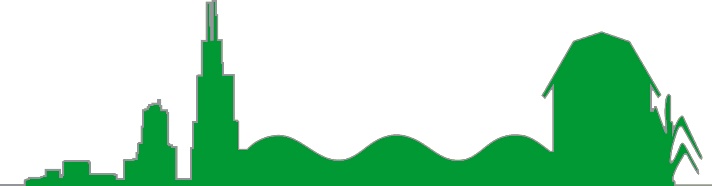 This course includes quite a bit of homework, especially because all five of the proposed sessions will be included in a two-day Lay Academy. So do your best to prepare! But it’s all great stuff. The links to the online resources are also included on the Northern Illinois Conference Net-Zero website, econetnic.org .Before the first day of class, please do these things, as much as possible:
(I know that if you don’t have internet access, you won’t be able to access everything. 
Choose “skip” for any “verification” messages – the links are all safe)Read  
If you have been able to access Climate Justice (edited by Pat Watkins, second edition): 
     Chapters 1, 2 and 6    
Council of Bishops Climate Crisis Response  (and if you have time, God’s Renewed Creation) 
The draft 2020 United Methodist Social Principles: “A Community of All Creation" pp 9-13
Genesis 1:31, Genesis 2:15, and Luke 10:25-27
Job 14:7-9, Matthew 18:20
Forget  Your Carbon Footprint. Let’s Talk About Your Climate ShadowDo 
Water Footprint calculator                           Global Footprint calculator 
Watch video about urban farmer and creation care committee member, Reggie MarshallBefore the second day of class, please do these things, as much as possible: Read
Climate Justice, Chapters 3, 4, 5, 7, 8    
Jemez Principles
Energy Star for Congregations (ignore recorded webinar links – they are no longer active – but if you wish, download the Energy Star Workbook)
Isaiah 24:4-5, Ezekiel 34:17-19, Matthew 25:40
Genesis 45:4-8a, Genesis 47:13-26; Luke 18:1-8
Esther 4:11-15 and 1 Corinthians 3:6
Do
Watch summary video on the extinction crisis with Sir David Attenborough
   (If you have Amazon Prime or PBS membership, consider The Extinction Crisis – one hour)
Watch “Reggie’s Veggies” 
Watch Northern Illinois Conference video about what some NIC churches are doingBegin to think of a project you might lead in your congregation
If you have time, watch any of these short videos about U.M.C. resources available: ▷ UM Creation Justice Movement▷ Global Ministries▷ Discipleship Ministries▷ General Board of Church & Society▷ Wespath Benefits and Investments 